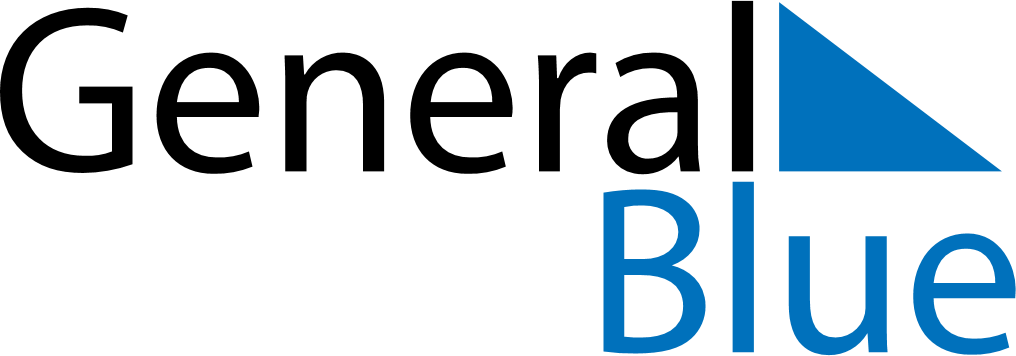 July 1735July 1735July 1735July 1735July 1735SundayMondayTuesdayWednesdayThursdayFridaySaturday12345678910111213141516171819202122232425262728293031